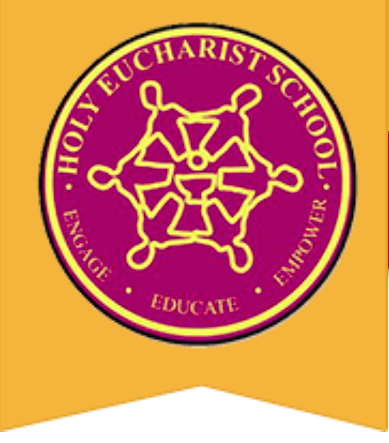 RELIGIONENGLISHMATHEMATICSINTEGRATED STUDES - INQUIRYPHYSICAL EDUCATIONTHE ARTSLOTE - Language Other Than English SCIENCE, TECHNOLOGY, ENGINEERING AND MATHEMATICS (STEM)HOLY EUCHARIST SCHOOL - St ALBANS SOUTH Term Outline Sheet - 2019 GRADE:  5    TERM: 3Unit:   Our Future HomeUnderstandings: Jesus teaches us how to be humble and loving in our actions.The Parable of the Good Samaritan teaches us to treat those around us with dignity (A way of life).Small gestures of kindness and love can have a big impact (Fruits of the spirit).Individually we contribute to the team. Working together means that I have a responsibility.We are all responsible for the welfare of each human in the world -Love thy Neighbor.Reading and ViewingYour child will be:Reading a variety of information and narrative text and identifying their features and language.Using technical language appropriate to the topic. Looking at the author’s perspective and point of view whilst reading.Identifying how socio – cultural values, attitudes and beliefs are presented in texts.Learning that many complex words are formed using prefixes and suffixes.Reading and responding to the novel ‘Boy Overboard by Morris Gleitzman’.	WritingYour child will be:Planning, drafting and publishing an information report and narrative text. Proof-reading their own written text.Writing for a particular audience.Practising taking notes and rephrasing information in their own words.Speaking and ListeningYour child will be:Varying tone, volume and pace of speech for an effective presentation.Participating in oral interactions for different purposes e.g. entertaining, informing and influencing others.Attentively listening to spoken texts and accurately retelling key information.Your child will be:Describing or estimating the chance of random events using words and fractions, percentages and decimals.Posing questions and collecting data to describe and interpret through graphs. Identifying and comparing the faces of three-dimensional objects to two-dimensional shapes.Identifying the relationship between the number of edges of a shape and the number of corners.Describing the connection and difference between area and volume, and mass and capacity. Topic:  The Earth and BeyondLearning Area: Science, GeographyBig Question: How does scientific understandings and discoveries affect people’s lives?How does the Sun influence the Solar System?How does Natural Disasters affect the environment and the community? Understandings:Earth is part of a system of planets orbiting around the Sun.The sun is the most important part in our Solar System.There are different planets and each have different characteristics.The planets have different characteristics based on their distance from and their orbit around the sun.Sudden geological changes or extreme weather conditions can affect earth’s surface.Today’s actions in the environment influence present and future generations.Your child will be:Refining their technique for different Athletics events in preparation for the Grade 3-6 Athletics Day.Practising specialised movement skills and applying them to a variety of different sports, such as Gymnastics, Hockey, Lacrosse and Skipping.Participating in the Middle & Senior Swimming Program to increase their coordination and confidence in the water, as well as learning important water safety skills. Visual ArtsYour child will be: Reinforcing the skills for painting and preparing a smooth surface on a china plate, as a purposeful decorative mantel piece.Using colour, line, tone, texture and balance, as elements of art to enhance visual effects to create an art form based on the theme of the solar system.Expressing their ideas to an audience the creating and displaying of an art piece.MusicYour child will be: Identifying loud and soft in musical pieces. Creating loud and soft sounds with voice and instrument.Developing aural skills.Identifying changes in dynamics (loud and soft).Creating musical pieces using dynamics (loud and soft).Identifying and using music terminology for dynamics: piano, forte, pianissimo, fortissimo, crescendo, diminuendo.Identifying and using music symbols for dynamics: piano, forte, pianissimo, fortissimo, crescendo, diminuendo.Chinese – MandarinYour child will be:Continuing to learn numbers in Chinese from 1- 60.Translating the expression of time (hours) into pinyin. Learning to write Chinese characters. Your child will be:Designing a user interface for a digital system, generating and considering alternative design ideas using Microbits.Investigating different types of data and using a range of software to interpret and visualise data to create information.PARENT’S SIGNATURE:_______________________________ DATE:______________________